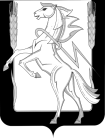 СОВЕТ ДЕПУТАТОВ РОЩИНСКОГО СЕЛЬСКОГО ПОСЕЛЕНИЯСОСНОВСКОГО МУНИЦИПАЛЬНОГО РАЙОНА ЧЕЛЯБИНСКОЙ ОБЛАСТИЧЕТВЕРТОГО СОЗЫВАРЕШЕНИЕот «10» марта 2022 года № 120                                                            п. Рощино«Об отчете Главы Рощинскогосельского поселения Ефимовой Л.А.о своей деятельности и деятельностиАдминистрации Рощинского сельскогопоселения за 2021 год»Заслушав и обсудив отчет Главы Рощинского сельского поселения Ефимовой Л.А. о своей деятельности и деятельности Администрации Рощинского сельского поселения за 2021 год. Совет депутатов Рощинского сельского поселения третьего созыва РЕШАЕТ:Считать работу Главы Рощинского сельского поселения Ефимовой Л.А. удовлетворительной и одобрить основные направления деятельности администрации.Поручить Главе Рощинского сельского поселения Ефимовой Л.А. эффективнее использовать резервы для увеличения собственной доходной базы местного бюджета.Предложить Главе поселения Ефимовой Л.А. и администрации поселения, усилить контроль за рациональным использованием бюджетных средств и имущества, находящегося в собственности поселения.Рассмотреть на заседании Совета депутатов замечания и предложения высказанные в ходе обсуждения отчета Главы.  Глава   Рощинского                                         Председатель Совета депутатов    сельского поселения                                         Рощинского сельского поселения ___________      Л.А. Ефимова                         _______________С.Ю. Волосникова    